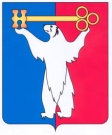 АДМИНИСТРАЦИЯ ГОРОДА НОРИЛЬСКАКРАСНОЯРСКОГО КРАЯПОСТАНОВЛЕНИЕ19.06.2017	    				г. Норильск	     				   №249О признании утратившим силу постановления Администрации города Норильска от 11.01.2017 № 12	В целях урегулирования вопросов въезда иностранных граждан                                       на территорию муниципального образования город Норильск, во исполнение Постановления Правительства Российской Федерации от 04.07.1992 № 470 «Об утверждении Перечня территорий Российской Федерации с регламентированным посещением для иностранных граждан», ПОСТАНОВЛЯЮ:1. Признать утратившим силу постановление Администрации города Норильска от 11.01.2017 № 12 «О приостановлении действия отдельных постановлений Администрации города Норильска».2. Опубликовать настоящее постановление в газете «Заполярная правда»                      и разместить его на официальном сайте муниципального образования город Норильск.3. Настоящее постановление вступает в силу после его официального опубликования в газете «Заполярная правда».Руководитель Администрации города Норильска			       Е.Ю. Поздняков